Муниципальное бюджетное общеобразовательное учреждение «Средняя общеобразовательная школа № 1 пгт. Кировский»Кировского района Приморского краяПРИКАЗ № 236от 26.12.2023 г. 								О проведении диагностических работ на территории Дальневосточногофедерального округа обучающихся 11 классов в 2023/2024 учебном году В целях подготовки обучающихся и педагогического сообщества к сдаче государственной итоговой аттестации по образовательным программам среднего общего образования (далее – ГИА-11) в Приморском крае в 2024 году,  в соответствии с Федеральным законом «Об образовании в РФ» от 29.12.2012 № 272-ФЗ,  письмом ГАУ ДПО ПК ИРО № 1956   от 06.12.2023 года «О проведении второго этапа диагностических работ в 11 классе»ПРИКАЗЫВАЮ:Назначить администратором проведения диагностических работ в МБОУ «СОШ № 1 пгт. Кировский» Милюк Л.А. Заместителю директора по УВР Ременюк М.Н., составить и утвердить график проведения диагностических работ (Приложение 1) в период с 16 января по 24 января 2024 года по следующим предметам: Химия – 16 января 2024; Математика. Базовый уровень – 17 января 2024023;Математика. Профильный уровень – 18 января 2024; Физика – 19 января 2024;Биология – 23 января 2024. Русский язык – 24 января 2024; К участию в диагностических работах необходимо привлечь обучающихся образовательных организаций, планирующих сдавать ГИА-11 в 2024 году по перечисленным выше предметам.Классному руководителю  Бренич Е.Н. составить списки учащихся по каждому предмету, планирующих сдавать ГИА-11.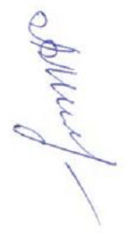 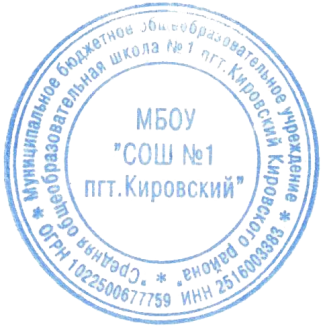 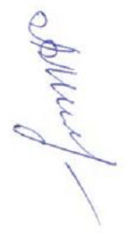 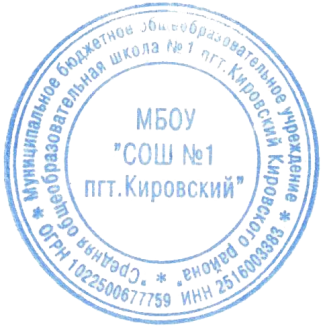 Назначить техническим специалистом Ременюк М.Н.Директор МБОУ «СОШ № 1 пгт. Кировский»             _________ Л.А. Милюк С приказом ознакомлены: Ременюк М.Н.Приложение1.УТВЕРЖДАЮДиректор МБОУ«СОШ № 1 пгт. Кировский»______________ Л.А. МилюкПриказ № 236 26.12.2023График проведения диагностической работыв МБОУ «СОШ №1 пгт. Кировский»с 16 января по 24 января 2024 годаДата ПредметВремя Кабинет Ответственный Количество участников16.01.24Химия 10.00225Алифиренко О.В.517.01.24Математика (база)10.00225Османова Ю.С.2218.01.24Математика (профиль)10.00225Османова Ю.С.919.01.24Физика10.00225Милюк Л.А.123.01.24Биология10.00225Бренич Е.Н. 524.01.24Русский язык 10.00225Сидеева Е.П.31